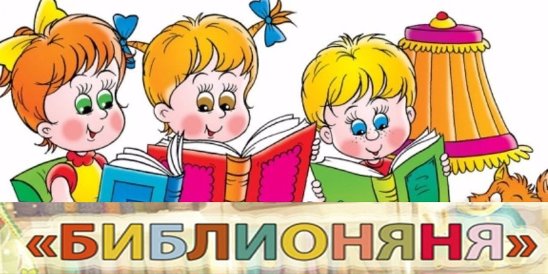 Олимпиада по информационной культуре личности «Библионяня» для учащихся завершена. В 2019 году самыми внимательными и начитанными оказались следующие участники:2 класс3 классАллахвердиев Шамиль МубаризовичБербенцев Константин ЭдуардовичАнуфриев Даниил АлександровичПономарева Елизавета АлександровнаБиткова Виктория ЕвгеньевнаРухайло Мария АлексеевнаБобова Анастасия ВикторовнаТрифонова Алиса АлександровнаЗахарова Алёна ДмитриевнаЦыпленкина Дарья ДенисовнаКолева Вероника Александровна4 классЛазарева Полина ИгоревнаСинякова  Дарья АндреевнаМурзина Анита АндреевнаЯзова Анастасия Павловна Налимова Татьяна Михайловна5 классМуравьёва Елизавета Нет победителейПетухов Виктор Вячеславович